                                                                                               У Т В Е Р Ж Д А ЮДуховник НОУ ЦО «Православный  Центр н/о                                                          во имя прп. Серафима Саровского»                                                                                протоиерей   Константин   Сопельников                              _________________                                                                           Директор                                          Лещева Т.И.  «30» августа 2013 года.Положение о школьной  формеНОУ ЦО «Православный Центр непрерывного образования во  имя прп. Серафима Саровского»С 1 сентября 2013 года  во всех школах вводится обязательная школьная форма.Согласно нормативным документам Министерства образования РФ и Департамента образования г.Москвы с 1 сентября 2013 года все учащиеся школ в обязательном порядке должны посещать образовательное учреждение в школьной форме.Нормативные документыОб установлении требований к одежде обучающихсяОб использовании школьной формы « В отличие от прошлого теперь она в каждой школе будет своя.
28.03.2013 г. Минобрнауки РФ направило на места инструктивное   письмо «Об установлении требований к одежде обучающихся», к которому приложен «Модельный нормативный правовой акт субъекта Российской Федерации об установлении требований к одежде обучающихся по образовательным программам начального общего, основного общего и среднего  общего образования»Основанием для разработки данного документа является Федеральный закон от 29 декабря 2012 г. № 273-ФЗ «Об образовании в Российской Федерации» (далее – Закон), вступающий в силу с 1 сентября 2013 г., согласно которому установление требований к одежде обучающихся отнесено к компетенции образовательной организации, если иное не установлено Законом или законодательством субъекта Российской Федерации (пункт 18, часть 3, статья 28 Закона).»                                               Общие положения 1.1 Настоящим положением устанавливается определение единого стиля школьной одежды как одного из способов создания деловой атмосферы, необходимой для занятий в Центре. 1.2 Введение школьной формы осуществляется в соответствии с законом РФ «Об образовании» ст. 32, ст. 50; Конвенцией о правах ребенка ст. 13-15, Типовым положением об образовательном учреждении ст. 50, Уставом Центра, решением педагогического совета. 1.3. Школьная форма, так же как и любой другой вид детской одежды, должна соответствовать гигиеническим нормам, которые изложены в санитарно- эпидемиологических правилах (СанПиН) 2.4.2 1178-02 «Забота о здоровье и гигиене обучающихся» и 2.4.7/1.1.1286-03 «Гигиенические требования к одежде для детей, подростков и взрослых». Единый стиль одежды дисциплинирует человека, способствует созданию позитивного настроя, помогает школьнику ощущать себя частью коллектива. Единый стиль позволяет избежать соревновательности между детьми в одежде, акцентирует внимание обучающихся на учебе как цели своего пребывания в школе. Каждый школьник своим внешним видом должен поддерживать и укреплять общий имидж школы. Цель: выработка единых требований к внешнему виду обучающихся 1-11 классов, не противоречащему общепринятым в обществе нормам делового стиля. Задачи: 1) создание атмосферы школьного сообщества, способствующей улучшению межличностных отношений и дисциплины обучающихся, 2) сохранение психического и физического здоровья обучающихся. Форма учащихся Православного Центра прп. Серафима Саровского начальных классов  :МальчикиПарадная форма:  костюм: пиджак (темно-зеленого цвета),  брюки (черные), белая сорочка, ботинки (туфли).Повседневная форма: пиджак (темно-зеленого цвета), брюки (черные), сорочка пастельный  цветов, ботинки (туфли).  Дополнительно: жилет (трикотажный, зеленый). Спортивная форма: белая футболка, темные брюки (черные или темно-синие), кроссовки, чешки (для занятий ритмикой). ДевочкиПарадная форма: сарафан или  костюм: юбка с жилетом и пиджаком темно-зеленого цвета в комбинации с красной клеткой, белая сорочка, белые колготки или гольфы, туфлиПовседневная одежда: сарафан или  костюм: юбка с жилетом и пиджаком темно-зеленого цвета в комбинации с красной клеткой, сорочка или водолазка  пастельных цветов, однотонные колготы, туфли.Спортивная форма: белая футболка, черные или темно-синие спортивные брюки, носки, кроссовки.Для ритмики: черный купальник, юбочка, белые носки, чешки или балетки.Учащиеся средней и старшей школы должны носить следующую форму:ЮношиПарадная форма: китель (темно-зеленого цвета - для 5-7 классов; черного цвета – для 8-11 классов), белая сорочка, черные брюки, ботинки (туфли).Повседневная форма:, китель (темно-зеленого цвета - для 5-7 классов; черного цвета – для 8-11 классов), черные брюки, сорочка пастельных цветов, жилет темно-зеленого цвета (дополнительно), ботинки (туфли).Спортивная форма: футболка, темные спортивные брюки,  кроссовки.ДевушкиПарадная форма: сарафан (темно-зеленого цвета – для 5-8 классов, черного цвета – для 9-11 классов), длина- ниже колена, белая блузка, телесного  или белого цвета колготки , туфли на низком (до 4см) каблуке.Повседневная одежда: сарафан (темно-зеленого цвета – для 5-8 классов, черного цвета – для 9-11 классов), длина - ниже колена, блузка или водолазка однотонная, телесного или черного цвета колготки, туфли на низком (до 4см) каблуке.Спортивная форма: футболка, темные спортивные брюки, носки, кроссовки.Форма учащихся должна быть подписана.                       Внешний вид учащихсяОдежда должна быть чистой, свежей, выглаженной. Обувь должна быть чистой. Волосы, лицо и руки должны быть чистыми и ухоженными, используемые дезодорирующие средства должны иметь легкий или нейтральный запах. Челка не должна мешать зрению, т. е. не должна быть ниже уровня бровей. Длинные волосы у девочек должны быть заплетены в косу, прибраны заколками, уложены в прическу. Мальчики и юноши должны своевременно стричься. Серьги у девочек должны быть маленькие.Запрещается использовать для ношения в учебное время следующие варианты:одежды и обувиСпортивная одежда и обувь (спортивный костюм или его детали), кроме уроков физической культуры, джинсы, одежда для активного отдыха (шорты, бриджи, легинцы, толстовки, майки и футболки и т.п.), пляжная одежда и обувь, прозрачные платья, юбки и блузки, в том числе одежда с прозрачными вставками, декольтированные платья и блузки, вечерние туалеты и обувь, мини-юбки, слишком короткие блузки, открывающие часть живота или спины, не прикрывающие нижнее белье. ЗапрещаютсяЭкстравагантные стрижки и прически, окрашивание волос в яркие, неестественные оттенки, маникюр и макияж,  а также лицевой пирсинг, крупные  серьги, украшения ( бусы, браслеты).Список адресов, где можно приобрести школьную форму: Фабрика школьной формы «Мирабель», Загородное шоссе д. 1, корп. 2, тел. 8(495)-741-21-41; 8(499)-340-21-41; 8(963)-782-24-41 менеджер Леонид (кителя для мальчиков до 2500 руб.) Ателье «Вирап», Ленинский пр-т д. 62\1, тел. 8-495-651-20-22 (33), 8-919-729-43-35 Елена (стоимость до 4000 руб.) «Барракуда», тел. 8(495)-978-48-07; 8(495)-744-55-95 Любовь Анатольевна (со второй половины января). 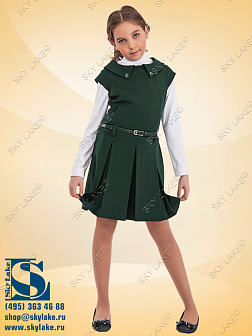 